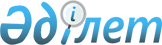 Об утверждении Комплексного плана мероприятий по противодействию теневой экономике на 2023 – 2025 годы и признании утратившими силу некоторых решений Правительства Республики КазахстанПостановление Правительства Республики Казахстан от 14 июля 2023 года № 589.
      Правительство Республики Казахстан ПОСТАНОВЛЯЕТ:
      1. Утвердить прилагаемый Комплексный план мероприятий по противодействию теневой экономике на 2023 – 2025 годы (далее – Комплексный план).
      2. Признать утратившими силу:
      1) постановление Правительства Республики Казахстан от 21 сентября 2021 года № 644 "Об утверждении Комплексного плана мероприятий по противодействию теневой экономике на 2021 – 2023 годы";
      2) постановление Правительства Республики Казахстан от 23 февраля 2022 года № 85 "О внесении изменений и дополнений в постановление Правительства Республики Казахстан от 21 сентября 2021 года № 644 "Об утверждении Комплексного плана мероприятий по противодействию теневой экономике на 2021 – 2023 годы";
      3) пункт 34 изменений и дополнений, которые вносятся в некоторые решения Правительства Республики Казахстан и распоряжения Премьер-Министра Республики Казахстан, утвержденных постановлением Правительства Республики Казахстан от 17 марта 2023 года № 236 "О внесении изменений и дополнений в некоторые решения Правительства Республики Казахстан и распоряжения Премьер-Министра Республики Казахстан".
      3. Центральным и местным исполнительным органам, государственным органам, непосредственно подчиненным и подотчетным Президенту Республики Казахстан (по согласованию), а также организациям (по согласованию), ответственным за исполнение Комплексного плана:
      1) обеспечить своевременную реализацию мероприятий и достижение показателей, предусмотренных в Комплексном плане;
      2) два раза в год, не позднее 15 января и 15 июля, следующего за отчетным полугодием, представлять информацию о ходе исполнения мероприятий Комплексного плана в Агентство Республики Казахстан по финансовому мониторингу (далее – Агентство) (по согласованию).
      4. Агентству по стратегическому планированию и реформам Республики Казахстан (по согласованию) не позднее 30 августа, следующего за отчетным годом, представлять сводную информацию о ходе достижения показателей Комплексного плана в Агентство (по согласованию).
      5. Агентству (по согласованию) представлять в Аппарат Правительства Республики Казахстан сводную информацию о ходе:
      1) реализации мероприятий Комплексного плана не позднее 15 марта и 15 сентября, следующего за отчетным полугодием;
      2) достижения показателей Комплексного плана не позднее 15 сентября, следующего за отчетным годом.
      6. Аппарату Правительства Республики Казахстан представлять в Администрацию Президента Республики Казахстан информацию о ходе:
      1) реализации мероприятий Комплексного плана не позднее 15 апреля, следующего за отчетным годом;
      2) достижения показателей Комплексного плана не позднее 30 октября, следующего за отчетным годом.
      7. Настоящее постановление вводится в действие со дня его подписания. Комплексный план
мероприятий по противодействию теневой экономике на 2023 – 2025 годы
      Показатель результата: в соответствии с Картой стратегических показателей до 2025 года Национального плана развития Республики Казахстан до 2025 года уровень теневого оборота в экономике в % к ВВП в 2023 году составит не более 18,2 %, в 2024 году – не более 16,6 %, в 2025 году – не более 15 %.
      Согласно данным Бюро национальной статистики уровень теневой экономики в 2021 году составил 19,75 %. 
      При этом основная доля теневой экономики (11,10 % из 19,75 %) или 56,2 % приходится на индикаторы Комитета государственных доходов Министерства финансов Республики Казахстан (далее – КГД), это:
      1) разница в доходе, рассчитанная на основе отклонения уровня уплаты налогов от среднеотраслевого показателя (в разрезе регионов);
      2) расхождения данных КГД по внешней торговле с таможенной статистикой страны контрагента с учетом корректировки на объем транзита и методологических особенностей.
      Вторым весомым индикатором является объем валовой добавленной стоимости предприятий неформального сектора (5,19 % из 19,75 %) или 26,3 % теневой экономики.
      Таким образом, указанные два индикатора составляют 82,5 % теневого сектора. 
      Основными направлениями досчетов в структуре теневой экономики являются:
      1. Уплата налогов, таможенных пошлин и иных платежей в бюджет.
      2. Количество рисковых предприятий и объем безналичных транзакций.
      3. Доля малого и среднего бизнеса в валовом внутреннем продукте.
      4. Соблюдение трудовых прав граждан.
      5. Незаконный оборот наркотических средств, контрабандной, контрафактной и браконьерской продукции.
      6. Достоверность и прозрачность статистической системы.
      Для снижения уровня теневой экономики разработан ряд предложений, направленных на вывод предпринимателей из тени по линии налогового и таможенного администрирования, эффективную конкуренцию и распределение бюджета, защиту населения от нелегального бизнеса и другие.  Перечень
показателей противодействия ненаблюдаемой (теневой) экономике с закреплением за оцениваемыми государственными органами до 2025 года
      * показатели за 2022 – 2025 годы не включают увеличение объема расхождения импорта Республики Казахстан с данными экспорта КНР относительно 2021 года, связанного с методологическими особенностями.
      Примечание: расшифровка аббревиатур:
					© 2012. РГП на ПХВ «Институт законодательства и правовой информации Республики Казахстан» Министерства юстиции Республики Казахстан
				
      Премьер-МинистрРеспублики Казахстан 

А. Смаилов
Утвержден
постановлением Правительства
Республики Казахстан
от 14 июля 2023 года № 589
№ п/п

Наименование

Форма завершения

Срок исполнения

Ответственные исполнители

Объем финансирования

Источники финансирования
 1 2 3 4 5 6 7
Ожидаемые результаты: "Доля ненаблюдаемой (теневой) экономики по отраслям, % в ВВП"
Оптовая и розничная торговля: 2022 год – 6,7; 2023 год – 6,1; 2024 год – 5,6; 2025 год – 5,0;
Транспорт и складирование: 2022 год – 3,2; 2023 год – 2,9; 2024 год – 2,6; 2025 год – 2,4;
Обрабатывающая промышленность: 2022 год – 1,2; 2023 год – 1,1; 2024 год – 1,0; 2025 год – 0,9;
Сельское, лесное и рыбное хозяйство: 2022 год – 1,9; 2023 год – 1,7; 2024 год – 1,6; 2025 год – 1,4;
Операции с недвижимым имуществом: 2022 год – 0,7; 2023 год – 0,6; 2024 год – 0,6; 2025 год – 0,5;
Прочие: 2022 год – 6,3; 2023 год – 5,8; 2024 год – 5,3; 2025 год – 4,7.
Ожидаемые результаты: "Доля ненаблюдаемой (теневой) экономики по отраслям, % в ВВП"
Оптовая и розничная торговля: 2022 год – 6,7; 2023 год – 6,1; 2024 год – 5,6; 2025 год – 5,0;
Транспорт и складирование: 2022 год – 3,2; 2023 год – 2,9; 2024 год – 2,6; 2025 год – 2,4;
Обрабатывающая промышленность: 2022 год – 1,2; 2023 год – 1,1; 2024 год – 1,0; 2025 год – 0,9;
Сельское, лесное и рыбное хозяйство: 2022 год – 1,9; 2023 год – 1,7; 2024 год – 1,6; 2025 год – 1,4;
Операции с недвижимым имуществом: 2022 год – 0,7; 2023 год – 0,6; 2024 год – 0,6; 2025 год – 0,5;
Прочие: 2022 год – 6,3; 2023 год – 5,8; 2024 год – 5,3; 2025 год – 4,7.
Ожидаемые результаты: "Доля ненаблюдаемой (теневой) экономики по отраслям, % в ВВП"
Оптовая и розничная торговля: 2022 год – 6,7; 2023 год – 6,1; 2024 год – 5,6; 2025 год – 5,0;
Транспорт и складирование: 2022 год – 3,2; 2023 год – 2,9; 2024 год – 2,6; 2025 год – 2,4;
Обрабатывающая промышленность: 2022 год – 1,2; 2023 год – 1,1; 2024 год – 1,0; 2025 год – 0,9;
Сельское, лесное и рыбное хозяйство: 2022 год – 1,9; 2023 год – 1,7; 2024 год – 1,6; 2025 год – 1,4;
Операции с недвижимым имуществом: 2022 год – 0,7; 2023 год – 0,6; 2024 год – 0,6; 2025 год – 0,5;
Прочие: 2022 год – 6,3; 2023 год – 5,8; 2024 год – 5,3; 2025 год – 4,7.
Ожидаемые результаты: "Доля ненаблюдаемой (теневой) экономики по отраслям, % в ВВП"
Оптовая и розничная торговля: 2022 год – 6,7; 2023 год – 6,1; 2024 год – 5,6; 2025 год – 5,0;
Транспорт и складирование: 2022 год – 3,2; 2023 год – 2,9; 2024 год – 2,6; 2025 год – 2,4;
Обрабатывающая промышленность: 2022 год – 1,2; 2023 год – 1,1; 2024 год – 1,0; 2025 год – 0,9;
Сельское, лесное и рыбное хозяйство: 2022 год – 1,9; 2023 год – 1,7; 2024 год – 1,6; 2025 год – 1,4;
Операции с недвижимым имуществом: 2022 год – 0,7; 2023 год – 0,6; 2024 год – 0,6; 2025 год – 0,5;
Прочие: 2022 год – 6,3; 2023 год – 5,8; 2024 год – 5,3; 2025 год – 4,7.
Ожидаемые результаты: "Доля ненаблюдаемой (теневой) экономики по отраслям, % в ВВП"
Оптовая и розничная торговля: 2022 год – 6,7; 2023 год – 6,1; 2024 год – 5,6; 2025 год – 5,0;
Транспорт и складирование: 2022 год – 3,2; 2023 год – 2,9; 2024 год – 2,6; 2025 год – 2,4;
Обрабатывающая промышленность: 2022 год – 1,2; 2023 год – 1,1; 2024 год – 1,0; 2025 год – 0,9;
Сельское, лесное и рыбное хозяйство: 2022 год – 1,9; 2023 год – 1,7; 2024 год – 1,6; 2025 год – 1,4;
Операции с недвижимым имуществом: 2022 год – 0,7; 2023 год – 0,6; 2024 год – 0,6; 2025 год – 0,5;
Прочие: 2022 год – 6,3; 2023 год – 5,8; 2024 год – 5,3; 2025 год – 4,7.
Ожидаемые результаты: "Доля ненаблюдаемой (теневой) экономики по отраслям, % в ВВП"
Оптовая и розничная торговля: 2022 год – 6,7; 2023 год – 6,1; 2024 год – 5,6; 2025 год – 5,0;
Транспорт и складирование: 2022 год – 3,2; 2023 год – 2,9; 2024 год – 2,6; 2025 год – 2,4;
Обрабатывающая промышленность: 2022 год – 1,2; 2023 год – 1,1; 2024 год – 1,0; 2025 год – 0,9;
Сельское, лесное и рыбное хозяйство: 2022 год – 1,9; 2023 год – 1,7; 2024 год – 1,6; 2025 год – 1,4;
Операции с недвижимым имуществом: 2022 год – 0,7; 2023 год – 0,6; 2024 год – 0,6; 2025 год – 0,5;
Прочие: 2022 год – 6,3; 2023 год – 5,8; 2024 год – 5,3; 2025 год – 4,7.
Ожидаемые результаты: "Доля ненаблюдаемой (теневой) экономики по отраслям, % в ВВП"
Оптовая и розничная торговля: 2022 год – 6,7; 2023 год – 6,1; 2024 год – 5,6; 2025 год – 5,0;
Транспорт и складирование: 2022 год – 3,2; 2023 год – 2,9; 2024 год – 2,6; 2025 год – 2,4;
Обрабатывающая промышленность: 2022 год – 1,2; 2023 год – 1,1; 2024 год – 1,0; 2025 год – 0,9;
Сельское, лесное и рыбное хозяйство: 2022 год – 1,9; 2023 год – 1,7; 2024 год – 1,6; 2025 год – 1,4;
Операции с недвижимым имуществом: 2022 год – 0,7; 2023 год – 0,6; 2024 год – 0,6; 2025 год – 0,5;
Прочие: 2022 год – 6,3; 2023 год – 5,8; 2024 год – 5,3; 2025 год – 4,7.
1. Оптовая и розничная торговля
1. Оптовая и розничная торговля
1. Оптовая и розничная торговля
1. Оптовая и розничная торговля
1. Оптовая и розничная торговля
1. Оптовая и розничная торговля
1. Оптовая и розничная торговля
1.
Проработка вопроса совершенствования административного законодательства с определением целесообразности внесения изменений и дополнений в части:
1.1.
правонарушений в сфере таможенного дела
информация в Правительство
Республики Казахстан
3-квартал 2023 года
МФ, ГП (по согласованию), МЮ, НПП (по согласованию)
не требуется
1.2.
введения ответственности за продажу товаров, подлежащих маркировке контрольными (идентификационными) знаками или материальными носителями, без наличия на них контрольных (идентификационных) знаков или материальных носителей
информация в Правительство
Республики Казахстан
3-квартал 2023 года
МТИ, МФ, МЮ
не требуется
1.3.
введения ответственности за утрату или умышленное повреждение, уничтожение электронных идентификаторов (навигационных пломб) или их удаление, замену
информация в Правительство
Республики Казахстан
3-квартал 2023 года
МФ, МЮ
не требуется
2.
Проведение в установленном законодательством порядке проверок в отношении недобросовестных налогоплательщиков в сфере оборота подакцизной продукции, а также участников внешнеэкономической деятельности
информация в Правительство
Республики Казахстан
по итогам года, не позднее
20 января
МФ
не требуется
3.
Проработка вопроса совершенствования налогового законодательства в части:
3.1.
возможности определения органами государственных доходов фактической поставки товаров, выполнения работ и услуг;
информация в Правительство
Республики Казахстан
3-квартал 2023 года
МФ, МНЭ
не требуется
3.2.
приема сведений POS-терминалов и QR-платежей с учетом функционала контрольно–кассовых машин в информационную систему КГД;
информация в Правительство
Республики Казахстан
3-квартал 2023 года
МФ, АФК (по согласованию), НПП (по согласованию)
не требуется
3.3.
проведения проверки и дачи заключений по налоговым периодам, где истекли сроки исковой давности для установления ущерба в рамках досудебного расследования;
информация в Правительство
Республики Казахстан
4-квартал 2023 года
МНЭ, МФ
не требуется
3.4.
пересмотра подходов администрирования НДС путем применения цифровых решений для пресечения фиктивных сделок;
информация в Правительство
Республики Казахстан
4-квартал 2023 года
МФ
не требуется
3.5.
внедрения учета убытков и расходов по операциям с финансовыми инструментами на международных фондовых рынках при определении индивидуального подоходного налога;
информация в Правительство
Республики Казахстан
4-квартал 2023 года
МНЭ, МФ, АРРФР (по согласованию), АФК (по согласованию), НПП (по согласованию)
не требуется
3.6.
минимизации рисков получения необоснованной налоговой выгоды
информация в Правительство
Республики Казахстан
4-квартал 2023 года
МНЭ, МФ
не требуется
4.
Проработка вопроса целесообразности применения налогового администрирования к лицам, оказывающим услуги с использованием интернет-платформ
информация в Правительство
Республики Казахстан
1-квартал 2024 года
МФ, МНЭ,
НПП (по согласованию)
не требуется
5.
Совершенствование камерального контроля с использованием средств биометрической идентификации рисковых налогоплательщиков в целях пресечения фактов выписки (аннулирования) фиктивных электронных счетов-фактур и подачи недостоверной налоговой отчетности
модификация информационных систем (интеграция ИС государственных органов)
3-квартал 2023 года
МФ, МЦРИАП, НАО "ГК "Правительство для граждан" (по согласованию), МНЭ, НПП (по согласованию)
не требуется
6.
Проведение анализа по вопросам защиты прав интеллектуальной собственности, в том числе в отношении оборота контрафактной продукции в Казахстане, и выработка предложений по обеспечению защиты прав интеллектуальной собственности, снижению контрафактной продукции
аналитическая справка о результатах исследования
ежегодно,
4-квартал
МЮ, МФ,
АФМ (по согласованию), МВД, МИОР, МЦРИАП,
СА (по согласованию), МНЭ, НПП (по согласованию)
не требуется
6.
Проведение анализа по вопросам защиты прав интеллектуальной собственности, в том числе в отношении оборота контрафактной продукции в Казахстане, и выработка предложений по обеспечению защиты прав интеллектуальной собственности, снижению контрафактной продукции
информация в Правительство Республики Казахстан
ежегодно,
4-квартал
МЮ, МФ,
АФМ (по согласованию), МВД, МИОР, МЦРИАП,
СА (по согласованию), МНЭ, НПП (по согласованию)
не требуется
7.
Поэтапное внедрение системы маркировки и прослеживаемости товаров в целях всестороннего контроля товаров на всех этапах его движения (ввоз, производство, реализация)
дорожная карта
4-квартал 2023 года
МТИ, МФ, МЗ, МСХ, МИИР, МЦРИАП, МНЭ, НПП (по согласованию), АО "Казахтелеком" (по согласованию)
не требуется
8.
Создание технических условий по обмену информацией в области контроля за перемещением энергоресурсов в рамках Протокола между таможенными службами государств – членов Шанхайской организации сотрудничества от 30 октября 2008 года (Республика Узбекистан, КНР, Республика Таджикистан)
организация канала связи
3-квартал 2023 года
МФ
не требуется
9.
Интеграция ИАС ТБД (САИС) с информационными системами КГД (ИС "Астана-1") в части:
получения данных о перемещаемых грузах и перевозчиках;
передачи данных о зафиксированных САИС грузовых автотранспортных средствах;
получения данных о помещенных под таможенную процедуру таможенного транзита автотранспортных средствах.
акт ввода в эксплуатацию
3-квартал 2023 года
МИИР, МФ
не требуется
10.
Интеграция ИС "Астана-1" с единым реестром сертификатов соответствия ЕАЭС в целях автоматической проверки подлинности сертификатов соответствия при таможенной очистке товаров
акт ввода в эксплуатацию
3-квартал 2023 года
МФ, МТИ, МЦРИАП
не требуется
11.
Совершенствование механизма работы в рамках протоколов с КНР об обмене предварительной информацией о товарах и транспортных средствах, перемещаемых через таможенную границу (в ИС "Астана-1" в части автоматизации сопоставления сведений СУР на момент таможенной очистки товаров) 
реализация автоматического сопоставления
3-квартал 2023 года
МФ
не требуется
12.
 Совершенствование механизма работы в рамках протоколов с Республикой Узбекистан об обмене предварительной информацией о товарах и транспортных средствах, перемещаемых через таможенную границу (в ИС "Астана-1" в части автоматизации сопоставления сведений СУР на момент таможенной очистки товаров) 
информация в Правительство Республики Казахстан
3-квартал 2023 года
МФ
не требуется
13.
 Внедрение обмена предварительной информацией с КНР в онлайн-режиме о товарах (в т.ч. отправителях, получателях, номерах вагонов), перемещаемых через таможенную границу на железнодорожном транспорте
утверждение технических правил интеграции
3-квартал 2023 года
МФ
не требуется
14.
Разработка механизма по администрированию электронных торговых площадок в целях повышения прозрачности и упрощения налогообложения продавцов
информация в Правительство Республики Казахстан
4-квартал 2023 года
МФ, МНЭ,
НПП (по согласованию)
не требуется
15.
Анализ причин и условий оборота контрафактных лекарственных средств с учетом расхождения импорта Республики Казахстан с данными экспорта стран-импортеров
информация в Правительство Республики Казахстан
1-квартал 2024 года
МЗ, МФ, МЮ
не требуется
16.
Интеграция информационных систем МЗ и КГД для модернизации методов ценообразования в сфере обращения лекарственных средств и медицинских изделий
акт ввода в эксплуатацию
4-квартал 2024 года
МЗ, МФ, МЦРИАП
не требуется
2. Транспорт и складирование
2. Транспорт и складирование
2. Транспорт и складирование
2. Транспорт и складирование
2. Транспорт и складирование
2. Транспорт и складирование
2. Транспорт и складирование
17.
Определение порядка осуществления контрольного закупа лекарственных средств как самостоятельного вида профилактического контроля в целях снижения оборота контрафактной продукции
информация в Правительство Республики Казахстан
2-квартал 2024 года
МЗ, МНЭ, МФ, МЮ, НПП (по согласованию)
не требуется
18.
Внедрение единой системы управления транспортными документами для перевода в электронный формат перевозочных документов, в том числе товарно-транспортных накладных, и интеграция с ИС "ЭСФ"
внедрение системы и интеграция
3-квартал 2023 года
МИИР, МФ
не требуется
19.
Внедрение систем электронного билетирования пассажиров на городских (пригородных) маршрутах регулярных автомобильных перевозок пассажиров и багажа
акты внедрения МИО
3-квартал 2023 года
МИИР, МИО
не требуется
20.
Обеспечение автоматизации процедуры проведения конкурса на городские (пригородные) внутриреспубликанские регулярные перевозки пассажиров и багажа
утверждение технического задания
4-квартал
2024 года
МИИР, МЦРИАП, МИО, НПП (по согласованию), РГП на ПХВ "Центр поддержки цифрового правительства" (по согласованию)
не требуется
20.
Обеспечение автоматизации процедуры проведения конкурса на городские (пригородные) внутриреспубликанские регулярные перевозки пассажиров и багажа
ввод системы в эксплуатацию
4-квартал
2025 года
МИИР, МЦРИАП, МИО, НПП (по согласованию), РГП на ПХВ "Центр поддержки цифрового правительства" (по согласованию)
не требуется
21.
Проведение комплекса мер по выявлению и пресечению фактов передачи (продажи) третьим лицам иностранных бланков разрешений, выданных транспортным компаниям для осуществления международных автомобильных перевозок 
дорожная карта, утвержденная МИИР и МФ
4-квартал 2023 года
МИИР, МФ, НПП (по согласованию)
не требуется
22.
Проработка вопроса усиления требований и ответственности в деятельности операторов технического осмотра механических транспортных средств и прицепов для повышения качества услуг
информация в Правительство Республики Казахстан
4-квартал 2023 года
МИИР, МИО, НПП (по согласованию)
не требуется
23.
Обеспечение эффективности таможенных досмотров с ежегодным увеличением на 5 %
выявление 55 %
2023 год
МФ,
НПП (по согласованию)
не требуется
23.
Обеспечение эффективности таможенных досмотров с ежегодным увеличением на 5 %
выявление 60 %
2024 год
МФ,
НПП (по согласованию)
не требуется
23.
Обеспечение эффективности таможенных досмотров с ежегодным увеличением на 5 %
выявление 65 %
2025 год
МФ,
НПП (по согласованию)
не требуется
24.
Интеграция информационных систем по обмену предварительной информацией об экспортно-импортных операциях о товарах и транспортных средствах, перемещаемых между Республикой Казахстан и Грузией
интеграция информационных систем
3-квартал 2023 года
МФ, МЦРИАП
не требуется
25.
Внедрение новых процедур камерального контроля, в том числе:
1) процедуры сквозного контроля от импорта до конечного потребителя;
2) процедуры с использованием данных по импорту и другие 
информация в Правительство
Республики Казахстан
по итогам года, не позднее
20 января
МФ
не требуется
26.
Принятие мер к исключению посредников из цепочки поставки реактивного топлива в аэропорты и отечественные авиакомпании
информация в Администрацию Президента и Правительство Республики Казахстан
1-квартал 2024 года
АО "НК "КазМунайГаз" (по согласованию), МИИР, МЭ, МФ
не требуется
27.
Введение обязательных электронных товаросопроводительных документов на нефть и нефтепродукты посредством автоматизированной системы при транспортировке железнодорожным транспортом и их интеграция с ИС государственных органов
информация в Правительство Республики Казахстан
4-квартал 2023 года
МФ, МИИР, МЭ
не требуется
3. Обрабатывающая промышленность
3. Обрабатывающая промышленность
3. Обрабатывающая промышленность
3. Обрабатывающая промышленность
3. Обрабатывающая промышленность
3. Обрабатывающая промышленность
3. Обрабатывающая промышленность
28.
Выработка системных мер поддержки производителей, импортеров, иных субъектов частного предпринимательства, участвующих в процессах маркировки и прослеживаемости товаров
информация в Правительство Республики Казахстан
4-квартал 2023 года
МТИ, МФ, МЗ, МСХ, МИИР, МЦРИАП, МНЭ, НПП (по согласованию), АО "Казахтелеком" (по согласованию)
не требуется
29.
Проработка вопроса внесения изменений в отраслевое законодательство в части блокировки передачи права недропользования и доли участия в компаниях недропользователей по заниженной стоимости сделок
информация в Правительство Республики Казахстан
4-квартал 2023 года
МИИР, МФ
не требуется
30.
Проработка вопроса совершенствования угольной отрасли в части установления ограничения на вывоз угля железнодорожным транспортом для непрофильных субъектов бизнеса, не осуществляющих добычу и обогащение добытого угля
проект приказа
4-квартал 2023 года
МИИР, МФ, МТИ, КНБ (по согласованию), МНЭ, МЮ
не требуется
31.
Обеспечение автоматизации государственных услуг в сфере недропользования по твердым полезным ископаемым на единой платформе недропользователей (minerals.gov.kz)
проект приказа
4-квартал 2023 года
МИИР, МЦРИАП
не требуется
32.
Обеспечение проведения электронного аукциона посредством веб-портала реестра государственного имущества "e-qazyna.kz" по твердым полезным ископаемым для обеспечения равного доступа инвесторов и привлечения инвестиций в освоение неиспользуемых месторождений
проект приказа
4-квартал 2023 года
МИИР, МЦРИАП, МФ
не требуется
33.
Обеспечение автоматизации процессов, связанных с предоставлением и осуществлением права недропользования по углеводородам и добыче урана
ввод системы в эксплуатацию
4-квартал
2024 года
МЭ, МЦРИАП, РГП на ПХВ "Центр поддержки цифрового правительства" (по согласованию), НПП (по согласованию)
не требуется
34.
Пересмотр в паспортах производств АНПЗ, ПНХЗ, ПКОП и национальных стандартах норм технологических потерь и сжҰга в сторону их снижения (с учетом модернизации НПЗ, обновления оборудования) с использованием современных методов расчета
исследование по
трем крупным НПЗ
3-квартал 2023 года
МЭ, МТИ,
АФМ (по согласованию),
НПП (по согласованию)
не требуется
34.
Пересмотр в паспортах производств АНПЗ, ПНХЗ, ПКОП и национальных стандартах норм технологических потерь и сжҰга в сторону их снижения (с учетом модернизации НПЗ, обновления оборудования) с использованием современных методов расчета
внесение изменений в паспорта производств и национальные стандарты
3-квартал 2023 года
МЭ, МТИ,
АФМ (по согласованию),
НПП (по согласованию)
не требуется
35.
Внедрение на ПНХЗ, АНПЗ, ПКОП электронных весов с онлайн–передачей данных об отгрузке отдельных видов нефтепродуктов в органы государственных доходов
разработка технической документации по АНПЗ и ПКОП
4-квартал 2023 года
АО "НК "КазМунайГаз" (по согласованию), МЭ, МФ, МТИ, АО "НИТ" (по согласованию)
не требуется
35.
Внедрение на ПНХЗ, АНПЗ, ПКОП электронных весов с онлайн–передачей данных об отгрузке отдельных видов нефтепродуктов в органы государственных доходов
внедрение приборов учета по АНПЗ и ПКОП
4-квартал 2023 года
АО "НК "КазМунайГаз" (по согласованию), МЭ, МФ, МТИ, АО "НИТ" (по согласованию)
не требуется
35.
Внедрение на ПНХЗ, АНПЗ, ПКОП электронных весов с онлайн–передачей данных об отгрузке отдельных видов нефтепродуктов в органы государственных доходов
разработка технической документации по ПНХЗ
4-квартал 2023 года
АО "НК "КазМунайГаз" (по согласованию), МЭ, МФ, МТИ, АО "НИТ" (по согласованию)
не требуется
36.
Реализация рекомендаций рабочей группы, сформированных по итогам аудита системы безопасности и контроля производства, хранения, вывоза продукции и иных технологических процессов в АНПЗ, ПНХЗ, ПКОП
информация в Правительство Республики Казахстан
по итогам полугодия, не позднее 20 января и 20 июля
АО "НК "КазМунайГаз" (по согласованию), АО "НК "КТЖ" (по согласованию), МЭ, МФ, МТИ, МЦРИАП, МИИР
не требуется
4. Сельское, лесное и рыбное хозяйство
4. Сельское, лесное и рыбное хозяйство
4. Сельское, лесное и рыбное хозяйство
4. Сельское, лесное и рыбное хозяйство
4. Сельское, лесное и рыбное хозяйство
4. Сельское, лесное и рыбное хозяйство
4. Сельское, лесное и рыбное хозяйство
37.
Совершенствование механизма субсидирования по принципу "бюджетирование, ориентированное на результат" за счет введения встречных обязательств для субъектов агропромышленного комплекса 
внесение изменений в Правила субсидирования
3-квартал 2023 года
МСХ, МФ, МНЭ, АЗРК (по согласованию), МИИР, МЦРИАП,
АПК (по согласованию), НПП (по согласованию)
не требуется
38.
Установление ограничения вывоза из Республики Казахстан субсидируемого аммофоса и селитры автотранспортом 
проект приказа
4-квартал 2023 года
МИИР
не требуется
39.
Автоматизация системы взимания платы за использование особо охраняемых природных территорий (автотранспорт)
автоматизация КПП
4-квартал 2023 года
МЭПР, МЦРИАП, МИО
не требуется
40.
Цифровизация деятельности государственного контроля в области охраны, воспроизводства и использования животного мира в целях повышения правовой защищенности граждан, прозрачности работы инспекторов и минимизации коррупционных рисков
информация в Правительство Республики Казахстан
ежегодно,
4-квартал
МЭПР
не требуется
41.
Приобретение специальных транспортных средств и приспособлений, пожарно-наблюдательных вышек с установкой систем раннего обнаружения пожаров
материально-техническое обеспечение природоохранных учреждений
4-квартал 2025 года
МЭПР, МНЭ
не требуется
42.
Проведение анализа товаров СХТП в целях определения продукции, подлежащей маркировке контрольными (идентификационными) знаками или материальными носителями
информация в Правительство
Республики Казахстан
2-квартал 2024 года
МСХ, МТИ
не требуется
43.
Модернизация ИС "Идентификация сельскохозяйственных животных" и ИС "Единая автоматизированная система управления" в целях обеспечения прозрачности бизнес-процессов в области ветеринарии (вакцинация, диагностика, выдача ветеринарных сопроводительных документов)
акт ввода в эксплуатацию
2-квартал 2024 года
МСХ
не требуется
44.
Проработка вопроса внедрения системы прослеживаемости в растениеводстве от производителя до конечного потребителя
информация в Правительство Республики Казахстан
1-квартал
2024 года
МСХ, МЦРИАП
не требуется
5. Операции с недвижимым имуществом
5. Операции с недвижимым имуществом
5. Операции с недвижимым имуществом
5. Операции с недвижимым имуществом
5. Операции с недвижимым имуществом
5. Операции с недвижимым имуществом
5. Операции с недвижимым имуществом
45.
Реализация Дорожной карты по интеграции БВУ и кредитных бюро с государственными информационными системами
информация в Правительство Республики Казахстан
4-квартал 2023 года
МЦРИАП, НБ (по согласованию), ГКБ (по согласованию), МФ, МСХ, МИИР, МЧС, МЮ, МТСЗН, АО "ГК Правительство для граждан" (по согласованию), СА (по согласованию), РНП (по согласованию), РПЧСИ (по согласованию),
АФК (по согласованию)
не требуется
46.
Внесение изменений в приказы Министра национальной экономики Республики Казахстан от 19 марта 2015 года № 229 и от 2 апреля 2015 года № 304 в части конкретизации случаев обязательной корректировки проектно-сметной документации по проектам, строящимся за счет бюджетных средств и иных форм государственных инвестиций, исключив возможность самостоятельной замены товаров, работ и услуг, совокупность которых превышает 30 % от общей стоимости проекта
внесение изменений в приказы
Министра национальной экономики Республики Казахстан
3-квартал 2023 года
МИИР, МЮ
не требуется
47.
Установление обязанности технического надзора по мониторингу трудовых ресурсов на строительном объекте
внесение изменений и дополнений в Закон Республики Казахстан "Об архитектурной, градостроительной и строительной деятельности в Республике Казахстан"
1-квартал 2024 года
МИИР
не требуется
48.
Паспортизация многоквартирных жилых домов на платформе ИС "Е-шаңырак" для повышения прозрачности процессов управления домом и контроля учета расходов на коммунальные услуги
информация в Правительство Республики Казахстан
1-квартал 2024 года
МИИР
не требуется
49.
Совершенствование инструментов регулирования текущих цен на строительные ресурсы с помощью автоматизированных программ (ABS, SANA и др.) в целях недопущения завышения стоимости проектов на этапе планирования
информация в
Администрацию Президента и
Правительство Республики Казахстан
3-квартал 2024 года
МИИР
не требуется
6.Прочие
6.Прочие
6.Прочие
6.Прочие
6.Прочие
6.Прочие
6.Прочие
50.
Модернизация личного кабинета респондентов в системе E-stat (дополнение функционалом анализа данных в разрезе отраслей и регионов) для обеспечения достоверности статистической отчетности
разработка модуля в кабинете респондентов
4-квартал 2023 года
БНС АСПиР (по согласованию)
не требуется
51.
Выполнение рекомендаций, полученных по результатам Глобальной оценки со стороны Европейской экономической комиссии Организации Объединенных Наций в части совершенствования статистической системы Республики Казахстан
информация в Администрацию Президента и Правительство Республики Казахстан
по итогам года, не позднее
20 января
БНС АСПиР (по согласованию)
не требуется
52.
Проработка вопроса пересмотра методики оценки ненаблюдаемой экономики в целях максимального охвата сфер теневой деятельности (с привлечением при необходимости международных экспертов)
информация в Администрацию Президента и Правительство Республики Казахстан
4-квартал 2023 года
БНС АСПиР (по согласованию), АФМ (по согласованию), МФ, НБ (по согласованию), МНЭ, МТСЗН, МЮ, МЗ,
МВД, МЭПР, МТИ, МИИР, МСХ, НПП (по согласованию)
не требуется
53.
Обеспечение прослеживаемости бюджетных средств, выделяемых в рамках государственных закупок, на базе платформы цифрового тенге Национального Банка:
53.1.
разработка механизма контроля за целевым использованием средств в целях обеспечения полноты уплаты налогов 
проект технического задания
3-квартал 2023 года
МФ, МНЭ,
НБ (по согласованию), АФМ (по согласованию)
не требуется
53.2.
экспериментальная оценка использования платформы цифрового тенге Национального Банка в рамках государственных закупок
информация в Администрацию Президента Республики Казахстан
3-квартал 2023 года
НБ (по согласованию), МФ, МНЭ, МЦРИАП
не требуется
54.
Выработка предложений по предоставлению условных скидок при участии в государственных закупках потенциальным поставщикам, представляющим финансовую отчетность в депозитарий финансовой отчетности
информация в Правительство
Республики Казахстан
3-квартал
2023 года
МФ, НПП (по согласованию)
не требуется
55.
Внесение изменений в порядок осуществления закупок к протоколу очного заседания Совета директоров АО "ФНБ "Самрук-Қазына" от 3 марта 2022 года № 193 в части:
55.1.
внедрения квалификационных требований к потенциальным поставщикам в виде финансовой устойчивости
протокольное решение Совета директоров АО "ФНБ "Самрук-Қазына"
4-квартал 2023 года
АО "ФНБ "Самрук-Қазына" (по согласованию), МФ, АЗРК (по согласованию)
не требуется
55.2.
обязательного участия в качестве потенциального поставщика товаров, работ, услуг соответствующих профильных юридических лиц, пятьдесят и более процентов акций (долей) которых прямо или косвенно принадлежат АО "ФНБ "Самрук-Қазына", в случае, если заключение соответствующего договора отвечает имущественным интересам потенциального поставщика и содержит производственную и (или) технологическую возможность исполнения такого договора
протокольное решение Совета директоров АО "ФНБ "Самрук-Қазына"
4-квартал 2023 года
АО "ФНБ "Самрук-Қазына" (по согласованию)
не требуется
55.3.
закупа основных средств или товаров, обеспечивающих непрерывный технологический цикл предприятия, напрямую у производителя или импортера
протокольное решение Совета директоров АО "ФНБ "Самрук-Қазына"
4-квартал 2023 года
АО "ФНБ "Самрук-Қазына" (по согласованию)
не требуется
55.4.
предоставления поставщиком обеспечения возврата авансового платежа и обеспечения исполнения договора в виде банковской гарантии, обеспечительной платы и типового страхового договора, утвержденного АО "ФНБ "Самрук-Қазына"
решение Совета директоров АО "ФНБ "Самрук-Қазына" об утверждении типового страхового договора
4-квартал 2023 года
АО "ФНБ "Самрук-Қазына" (по согласованию)
не требуется
56.
Запуск в действие системы "Автоматизированный мониторинг национального информационного пространства" для мониторинга, выявления, фиксации и блокирования материалов, содержащих признаки финансовых пирамид (на сайтах, в социальных мессенджерах и других мобильных приложениях) 
запуск системы
3-квартал 2023 года
МИОР
не требуется
57.
Блокирование доступа к сайтам, содержащим запрещенный контент (информационное содержание web-страниц), посредством программы "Киберщит Казахстана"
расширение критериев системы "Киберщит Казахстана"
3-квартал 2023 года
МИОР, КНБ (по согласованию), АФМ (по согласованию), ГП (по согласованию), МЦРИАП
не требуется
58.
Проведение анализа в сфере азартных игр с выработкой предложений в части:
58.1.
мониторинга интернет-пространства для выявления и блокировки материалов с признаками организации незаконной деятельности по проведению азартных игр и пари (в социальных сетях, мессенджерах и др.);
информация в Правительство Республики Казахстан
ежегодно,
2-квартал
МКС, МИОР, АФМ (по согласованию), МВД
не требуется
58.2.
ограничения рекламы азартных игр и пари;
информация в Правительство Республики Казахстан
4-квартал 2023 года
МКС, МИОР, АФМ (по согласованию), МВД
не требуется
58.3.
внедрения мер реагирования (административная ответственность) в отношении организаторов игорного бизнеса за допуск к участию в азартных играх и пари физических лиц, находящихся в списке лиц, ограниченных в участии в азартных играх и (или) пари
информация в Правительство Республики Казахстан
4-квартал 2023 года
МКС, АФМ (по согласованию), ГП (по согласованию), МЮ
не требуется
59.
Информирование населения о признаках финансовых пирамид, интернет–мошенничестве, незаконном игорном бизнесе, вреде алкоголизма и наркомании посредством SMS–оповещения, интернет–портала egov, а также в качестве "таргетированной" рекламы на YouTube, Instagram, TikTok, ВКонтакте, Facebook и других популярных платформах
соглашение с операторами сотовой связи
3-квартал 2024 года
МЦРИАП, МИОР, МВД, АФМ (по согласованию), АРРФР (по согласованию)
не требуется
59.
Информирование населения о признаках финансовых пирамид, интернет–мошенничестве, незаконном игорном бизнесе, вреде алкоголизма и наркомании посредством SMS–оповещения, интернет–портала egov, а также в качестве "таргетированной" рекламы на YouTube, Instagram, TikTok, ВКонтакте, Facebook и других популярных платформах
приказ о создании МВРГ
4-квартал 2023 года
МИОР,
АРРФР (по согласованию), МВД, МЦРИАП, АФМ (по согласованию), НБ (по согласованию)
не требуется
59.
Информирование населения о признаках финансовых пирамид, интернет–мошенничестве, незаконном игорном бизнесе, вреде алкоголизма и наркомании посредством SMS–оповещения, интернет–портала egov, а также в качестве "таргетированной" рекламы на YouTube, Instagram, TikTok, ВКонтакте, Facebook и других популярных платформах
дорожная карта по внедрению "таргетированной" рекламы
3-квартал 2024 года
МИОР,
АРРФР (по согласованию), МВД, МЦРИАП, АФМ (по согласованию), НБ (по согласованию)
не требуется
60.
Организация правового просвещения посредством СМИ и социальных сетей с разъяснением социальной опасности проституции и порнографии
информация в Правительство Республики Казахстан
по итогам полугодия, не позднее 20 января и 20 июля
МИОР, МВД, МП, МНВО, МЗ, МИО
не требуется
61.
Разработка порядка изъятия, учета, хранения, передачи и уничтожения цифровых активов по уголовным делам судом, органами прокуратуры, уголовного преследования и судебной экспертизы
проект изменений и дополнений в постановление Правительства Республики Казахстан от 9 декабря
2014 года
№ 1291
2-квартал 2024 года
ГП (по согласованию), МВД, АФМ (по согласованию), АПК (по согласованию), КНБ (по согласованию), СА (по согласованию)
не требуется
62.
Проведение профилактических работ по блокировке веб-сайтов нелицензированных криптобирж и криптообменников, деятельность которых запрещена в Республике Казахстан 
информация в Правительство Республики Казахстан
ежегодно,
4-квартал
МЦРИАП, МИОР
не требуется
63.
Проведение исследовательской работы, включающей причины и условия, ведущие к занятию проституцией, с выработкой рекомендаций для органов внутренних дел и составления методических рекомендаций
информация в Правительство Республики Казахстан
4-квартал
2024 года
МНВО, МП, МВД, МЗ
не требуется
63.
Проведение исследовательской работы, включающей причины и условия, ведущие к занятию проституцией, с выработкой рекомендаций для органов внутренних дел и составления методических рекомендаций
дорожная карта
4-квартал
2024 года
МВД, МЗ
не требуется
63.
Проведение исследовательской работы, включающей причины и условия, ведущие к занятию проституцией, с выработкой рекомендаций для органов внутренних дел и составления методических рекомендаций
методические рекомендации
4-квартал 2025 года
МНВО, МП, МВД
не требуется
64.
Актуализация механизмов выделения и освоения льготного ГСМ на весенне-полевые и уборочные работы в части:
64.1.
осуществления рациональной логистики льготного ГСМ с НПЗ до СХТП
совместный приказ МСХ, МЭ и АО "ФНБ Самрук-Қазына" (по согласованию)
4-квартал 2023 года
МСХ, МЭ, МИО, АО "НК "КазМунайГаз" (по согласованию), АО "НК "КТЖ" (по согласованию), НПП (по согласованию), АЗРК (по согласованию)
не требуется
64.2.
совершенствования процессов приема заявок и целевого освоения льготного ГСМ
совместный приказ МСХ, МЭ и АО "ФНБ Самрук-Қазына" (по согласованию)
4-квартал 2023 года
МСХ, МЭ, МИО, АО "НК "КазМунайГаз" (по согласованию), АО "НК "КТЖ" (по согласованию), НПП (по согласованию), АЗРК (по согласованию)
не требуется
65.
Совершенствование учета лекарственных средств в рамках гарантированного объема бесплатной медицинской помощи от планирования закупа и до выдачи пациентам в части:
65.1.
интеграции информационных систем МЗ с учетными системами организаций здравоохранения в целях персонализированного учета лекарственных средств
акт ввода в эксплуатацию
1-квартал 2025 года
МЗ, МЦРИАП, МИО
не требуется
65.2.
мониторинга наличия лекарственных средств в организациях здравоохранения в режиме реального времени
акт ввода в эксплуатацию
2-квартал 2025 года
МЗ, МЦРИАП, МИО
не требуетсяПриложение
к Комплексному плану
мероприятий по
противодействию
теневой экономике
на 2023 – 2025 годы
Тип N 1 – "Производители преднамеренно не регистрируются – подпольная деятельность"
2022 год – 0,63 %; 2023 год – 0,59 %; 2024 год – 0,55 %; 2025 год – 0,51 %
Тип N 1 – "Производители преднамеренно не регистрируются – подпольная деятельность"
2022 год – 0,63 %; 2023 год – 0,59 %; 2024 год – 0,55 %; 2025 год – 0,51 %
Тип N 1 – "Производители преднамеренно не регистрируются – подпольная деятельность"
2022 год – 0,63 %; 2023 год – 0,59 %; 2024 год – 0,55 %; 2025 год – 0,51 %
Тип N 1 – "Производители преднамеренно не регистрируются – подпольная деятельность"
2022 год – 0,63 %; 2023 год – 0,59 %; 2024 год – 0,55 %; 2025 год – 0,51 %
Тип N 1 – "Производители преднамеренно не регистрируются – подпольная деятельность"
2022 год – 0,63 %; 2023 год – 0,59 %; 2024 год – 0,55 %; 2025 год – 0,51 %
Тип N 1 – "Производители преднамеренно не регистрируются – подпольная деятельность"
2022 год – 0,63 %; 2023 год – 0,59 %; 2024 год – 0,55 %; 2025 год – 0,51 %
Тип N 1 – "Производители преднамеренно не регистрируются – подпольная деятельность"
2022 год – 0,63 %; 2023 год – 0,59 %; 2024 год – 0,55 %; 2025 год – 0,51 %
Тип N 1 – "Производители преднамеренно не регистрируются – подпольная деятельность"
2022 год – 0,63 %; 2023 год – 0,59 %; 2024 год – 0,55 %; 2025 год – 0,51 %
Тип N 1 – "Производители преднамеренно не регистрируются – подпольная деятельность"
2022 год – 0,63 %; 2023 год – 0,59 %; 2024 год – 0,55 %; 2025 год – 0,51 %
Тип N 1 – "Производители преднамеренно не регистрируются – подпольная деятельность"
2022 год – 0,63 %; 2023 год – 0,59 %; 2024 год – 0,55 %; 2025 год – 0,51 %
№
п/п
Показатель
В разрезе
В разрезе
2022
год
2023
год
2024
год
2025
год
Источник информации
Ответственные государственные органы
1
2
3
3
4
5
6
7
8
9
1.
Доля незарегистрированных занятых к общему количеству занятого населения (%)
по республике
наемные работники
0,44
0,39
0,34
0,27
БНС АСПиР
(по согласованию)
МТСЗН, МФ, МСХ, МЭ, МИИР, МТИ, МКС, МИОР, МЮ, МНВО, МП, МЗ, НБ (по согласованию), МЭПР, МЦРИАП, МВД, АЗРК (по согласованию), МИО
1.
Доля незарегистрированных занятых к общему количеству занятого населения (%)
по республике
самостоятельно занятые
1,12
1,05
0,97
0,89
БНС АСПиР
(по согласованию)
МНЭ, МТСЗН, МФ, МСХ, МЭ, МИИР, МТИ, МКС, МИОР, МЮ, МНВО, МП, МЗ, НБ (по согласованию), МЭПР, МЦРИАП, МВД, АЗРК (по согласованию), МИО
1.
Доля незарегистрированных занятых к общему количеству занятого населения (%)
по отраслям
по отраслям
БНС АСПиР
(по согласованию)
1.
Доля незарегистрированных занятых к общему количеству занятого населения (%)
сельское, лесное и рыбное хозяйство
сельское, лесное и рыбное хозяйство
3,27
3,07
2,84
2,64
БНС АСПиР
(по согласованию)
1.
Доля незарегистрированных занятых к общему количеству занятого населения (%)
горнодобывающая промышленность и разработка карьеров
горнодобывающая промышленность и разработка карьеров
-
-
-
-
БНС АСПиР
(по согласованию)
1.
Доля незарегистрированных занятых к общему количеству занятого населения (%)
обрабатывающая промышленность
обрабатывающая промышленность
0,93
0,87
0,80
0,75
БНС АСПиР
(по согласованию)
1.
Доля незарегистрированных занятых к общему количеству занятого населения (%)
снабжение электроэнергией, газом, паром, горячей водой и кондиционированным воздухом
снабжение электроэнергией, газом, паром, горячей водой и кондиционированным воздухом
0,04
0,04
0,04
0,03
БНС АСПиР
(по согласованию)
1.
Доля незарегистрированных занятых к общему количеству занятого населения (%)
водоснабжение; сбор, обработка и удаление отходов, деятельность по ликвидации загрязнений
водоснабжение; сбор, обработка и удаление отходов, деятельность по ликвидации загрязнений
0,05
0,05
0,05
0,05
БНС АСПиР
(по согласованию)
1.
Доля незарегистрированных занятых к общему количеству занятого населения (%)
строительство
строительство
4,46
4,17
3,89
3,60
БНС АСПиР
(по согласованию)
1.
Доля незарегистрированных занятых к общему количеству занятого населения (%)
оптовая и розничная торговля; ремонт автомобилей и мотоциклов
оптовая и розничная торговля; ремонт автомобилей и мотоциклов
1,06
1,00
0,93
0,87
БНС АСПиР
(по согласованию)
1.
Доля незарегистрированных занятых к общему количеству занятого населения (%)
транспорт и складирование
транспорт и складирование
3,84
3,60
3,36
3,12
БНС АСПиР
(по согласованию)
1.
Доля незарегистрированных занятых к общему количеству занятого населения (%)
услуги по проживанию и питанию
услуги по проживанию и питанию
1,46
1,36
1,28
1,18
БНС АСПиР
(по согласованию)
1.
Доля незарегистрированных занятых к общему количеству занятого населения (%)
информация и связь
информация и связь
0,16
0,15
0,13
0,11
БНС АСПиР
(по согласованию)
1.
Доля незарегистрированных занятых к общему количеству занятого населения (%)
операции с недвижимым имуществом
операции с недвижимым имуществом
0,81
0,77
0,74
0,70
БНС АСПиР
(по согласованию)
1.
Доля незарегистрированных занятых к общему количеству занятого населения (%)
профессиональная, научная и техническая деятельность
профессиональная, научная и техническая деятельность
0,38
0,36
0,34
0,32
БНС АСПиР
(по согласованию)
1.
Доля незарегистрированных занятых к общему количеству занятого населения (%)
деятельность в области административного и вспомогательного обслуживания
деятельность в области административного и вспомогательного обслуживания
0,31
0,29
0,28
0,26
БНС АСПиР
(по согласованию)
1.
Доля незарегистрированных занятых к общему количеству занятого населения (%)
образование
образование
0,14
0,14
0,11
0,11
БНС АСПиР
(по согласованию)
1.
Доля незарегистрированных занятых к общему количеству занятого населения (%)
здравоохранение
здравоохранение
0,32
0,32
0,29
0,29
БНС АСПиР
(по согласованию)
1.
Доля незарегистрированных занятых к общему количеству занятого населения (%)
искусство, развлечения и отдых
искусство, развлечения и отдых
2,41
2,28
2,09
1,95
БНС АСПиР
(по согласованию)
1.
Доля незарегистрированных занятых к общему количеству занятого населения (%)
прочие
прочие
3,50
3,28
3,06
2,84
БНС АСПиР
(по согласованию)
1.
Доля незарегистрированных занятых к общему количеству занятого населения (%)
по регионам
по регионам
БНС АСПиР
(по согласованию)
МИО
1.
Доля незарегистрированных занятых к общему количеству занятого населения (%)
Область Абай
Область Абай
0,20
0,20
0,10
0,10
БНС АСПиР
(по согласованию)
МИО
1.
Доля незарегистрированных занятых к общему количеству занятого населения (%)
Акмолинская область
Акмолинская область
1,62
1,49
1,36
1,24
БНС АСПиР
(по согласованию)
МИО
1.
Доля незарегистрированных занятых к общему количеству занятого населения (%)
Актюбинская область
Актюбинская область
0,31
0,29
0,26
0,24
БНС АСПиР
(по согласованию)
МИО
1.
Доля незарегистрированных занятых к общему количеству занятого населения (%)
Алматинская область
Алматинская область
1,70
1,57
1,43
1,28
БНС АСПиР
(по согласованию)
МИО
1.
Доля незарегистрированных занятых к общему количеству занятого населения (%)
Атырауская область
Атырауская область
0,32
0,31
0,27
0,25
БНС АСПиР
(по согласованию)
МИО
1.
Доля незарегистрированных занятых к общему количеству занятого населения (%)
Западно-Казахстанская область
Западно-Казахстанская область
1,51
1,41
1,29
1,19
БНС АСПиР
(по согласованию)
МИО
1.
Доля незарегистрированных занятых к общему количеству занятого населения (%)
Жамбылская область
Жамбылская область
2,23
2,07
1,89
1,71
БНС АСПиР
(по согласованию)
МИО
1.
Доля незарегистрированных занятых к общему количеству занятого населения (%)
Область Жетісу
Область Жетісу
4,02
3,71
3,37
3,04
БНС АСПиР
(по согласованию)
МИО
1.
Доля незарегистрированных занятых к общему количеству занятого населения (%)
Карагандинская область
Карагандинская область
2,10
1,95
1,74
1,55
БНС АСПиР
(по согласованию)
МИО
1.
Доля незарегистрированных занятых к общему количеству занятого населения (%)
Костанайская область
Костанайская область
1,21
1,12
0,97
0,85
БНС АСПиР
(по согласованию)
МИО
1.
Доля незарегистрированных занятых к общему количеству занятого населения (%)
Кызылординская область
Кызылординская область
3,25
3,00
2,76
2,52
БНС АСПиР
(по согласованию)
МИО
1.
Доля незарегистрированных занятых к общему количеству занятого населения (%)
Мангистауская область
Мангистауская область
0,86
0,80
0,73
0,66
БНС АСПиР
(по согласованию)
МИО
1.
Доля незарегистрированных занятых к общему количеству занятого населения (%)
Павлодарская область
Павлодарская область
0,50
0,47
0,42
0,39
БНС АСПиР
(по согласованию)
МИО
1.
Доля незарегистрированных занятых к общему количеству занятого населения (%)
Северо-Казахстанская область
Северо-Казахстанская область
0,39
0,37
0,33
0,30
БНС АСПиР
(по согласованию)
МИО
1.
Доля незарегистрированных занятых к общему количеству занятого населения (%)
Туркестанская область
Туркестанская область
4,85
4,49
4,12
3,76
БНС АСПиР
(по согласованию)
МИО
1.
Доля незарегистрированных занятых к общему количеству занятого населения (%)
Область Ұлытау
Область Ұлытау
1,46
1,35
1,21
1,08
БНС АСПиР
(по согласованию)
МИО
1.
Доля незарегистрированных занятых к общему количеству занятого населения (%)
Восточно-Казахстанская область
Восточно-Казахстанская область
0,11
0,10
0,08
0,06
БНС АСПиР
(по согласованию)
МИО
1.
Доля незарегистрированных занятых к общему количеству занятого населения (%)
город Астана
город Астана
0,34
0,33
0,29
0,27
БНС АСПиР
(по согласованию)
МИО
1.
Доля незарегистрированных занятых к общему количеству занятого населения (%)
город Алматы
город Алматы
0,70
0,60
0,60
0,50
БНС АСПиР
(по согласованию)
МИО
1.
Доля незарегистрированных занятых к общему количеству занятого населения (%)
город Шымкент
город Шымкент
0,60
0,56
0,51
0,47
БНС АСПиР
(по согласованию)
МИО
Тип N 2 – "Производители преднамеренно не регистрируются – незаконная деятельность"
2022 год – 1,27 %; 2023 год – 1,19 %; 2024 год – 1,11 %; 2025 год – 1,03 %
Тип N 2 – "Производители преднамеренно не регистрируются – незаконная деятельность"
2022 год – 1,27 %; 2023 год – 1,19 %; 2024 год – 1,11 %; 2025 год – 1,03 %
Тип N 2 – "Производители преднамеренно не регистрируются – незаконная деятельность"
2022 год – 1,27 %; 2023 год – 1,19 %; 2024 год – 1,11 %; 2025 год – 1,03 %
Тип N 2 – "Производители преднамеренно не регистрируются – незаконная деятельность"
2022 год – 1,27 %; 2023 год – 1,19 %; 2024 год – 1,11 %; 2025 год – 1,03 %
Тип N 2 – "Производители преднамеренно не регистрируются – незаконная деятельность"
2022 год – 1,27 %; 2023 год – 1,19 %; 2024 год – 1,11 %; 2025 год – 1,03 %
Тип N 2 – "Производители преднамеренно не регистрируются – незаконная деятельность"
2022 год – 1,27 %; 2023 год – 1,19 %; 2024 год – 1,11 %; 2025 год – 1,03 %
Тип N 2 – "Производители преднамеренно не регистрируются – незаконная деятельность"
2022 год – 1,27 %; 2023 год – 1,19 %; 2024 год – 1,11 %; 2025 год – 1,03 %
Тип N 2 – "Производители преднамеренно не регистрируются – незаконная деятельность"
2022 год – 1,27 %; 2023 год – 1,19 %; 2024 год – 1,11 %; 2025 год – 1,03 %
Тип N 2 – "Производители преднамеренно не регистрируются – незаконная деятельность"
2022 год – 1,27 %; 2023 год – 1,19 %; 2024 год – 1,11 %; 2025 год – 1,03 %
Тип N 2 – "Производители преднамеренно не регистрируются – незаконная деятельность"
2022 год – 1,27 %; 2023 год – 1,19 %; 2024 год – 1,11 %; 2025 год – 1,03 %
2.
Фактическая численность наркозависимых лиц (человек)
по республике
по республике
17 868
16 830
15 853
14 933
МЗ, МВД
МЗ, МВД
3.
Стоимость изъятых контрабандных товаров (млн тенге)
по республике
по республике
4 293
4 044
3 809
3 588
АФМ (по согласованию), МВД
АФМ (по согласованию), МВД, МФ
4.
Стоимость изъятой контрафактной продукции (тысяча тенге)
по республике
по республике
538 100
506 854
477 421
449 698
АФМ (по согласованию), МВД
АФМ (по согласованию), МВД, МЮ
5.
Браконьерская деятельность (древесина, рога сайгака и др.) (тысяча тенге)
по республике
по республике
77 921
73 396
69 134
65 120
МЭПР, МВД
МЭПР, МВД
Тип N 3 – "Производители, которые в соответствии с законодательством не должны регистрироваться"
2022 год – 4,88 %; 2023 год – 4,57 %; 2024 год – 4,26 %; 2025 год – 3,95 %
Тип N 3 – "Производители, которые в соответствии с законодательством не должны регистрироваться"
2022 год – 4,88 %; 2023 год – 4,57 %; 2024 год – 4,26 %; 2025 год – 3,95 %
Тип N 3 – "Производители, которые в соответствии с законодательством не должны регистрироваться"
2022 год – 4,88 %; 2023 год – 4,57 %; 2024 год – 4,26 %; 2025 год – 3,95 %
Тип N 3 – "Производители, которые в соответствии с законодательством не должны регистрироваться"
2022 год – 4,88 %; 2023 год – 4,57 %; 2024 год – 4,26 %; 2025 год – 3,95 %
Тип N 3 – "Производители, которые в соответствии с законодательством не должны регистрироваться"
2022 год – 4,88 %; 2023 год – 4,57 %; 2024 год – 4,26 %; 2025 год – 3,95 %
Тип N 3 – "Производители, которые в соответствии с законодательством не должны регистрироваться"
2022 год – 4,88 %; 2023 год – 4,57 %; 2024 год – 4,26 %; 2025 год – 3,95 %
Тип N 3 – "Производители, которые в соответствии с законодательством не должны регистрироваться"
2022 год – 4,88 %; 2023 год – 4,57 %; 2024 год – 4,26 %; 2025 год – 3,95 %
Тип N 3 – "Производители, которые в соответствии с законодательством не должны регистрироваться"
2022 год – 4,88 %; 2023 год – 4,57 %; 2024 год – 4,26 %; 2025 год – 3,95 %
Тип N 3 – "Производители, которые в соответствии с законодательством не должны регистрироваться"
2022 год – 4,88 %; 2023 год – 4,57 %; 2024 год – 4,26 %; 2025 год – 3,95 %
Тип N 3 – "Производители, которые в соответствии с законодательством не должны регистрироваться"
2022 год – 4,88 %; 2023 год – 4,57 %; 2024 год – 4,26 %; 2025 год – 3,95 %
6.
Доля малого и среднего бизнеса в валовом внутреннем продукте (% к ВВП)
по республике
по республике
36,0
36,5
37,0
37,5
БНС АСПиР (по согласованию)
МНЭ, МФ, МИИР, МТИ, АЗРК (по согласованию)
Тип N 6 – "Производители, сознательно предоставляющие неточные данные"
2022 год – 10,43 %; 2023 год – 9,76 %; 2024 год – 9,09 %; 2025 год – 8,43 %
Тип N 6 – "Производители, сознательно предоставляющие неточные данные"
2022 год – 10,43 %; 2023 год – 9,76 %; 2024 год – 9,09 %; 2025 год – 8,43 %
Тип N 6 – "Производители, сознательно предоставляющие неточные данные"
2022 год – 10,43 %; 2023 год – 9,76 %; 2024 год – 9,09 %; 2025 год – 8,43 %
Тип N 6 – "Производители, сознательно предоставляющие неточные данные"
2022 год – 10,43 %; 2023 год – 9,76 %; 2024 год – 9,09 %; 2025 год – 8,43 %
Тип N 6 – "Производители, сознательно предоставляющие неточные данные"
2022 год – 10,43 %; 2023 год – 9,76 %; 2024 год – 9,09 %; 2025 год – 8,43 %
Тип N 6 – "Производители, сознательно предоставляющие неточные данные"
2022 год – 10,43 %; 2023 год – 9,76 %; 2024 год – 9,09 %; 2025 год – 8,43 %
Тип N 6 – "Производители, сознательно предоставляющие неточные данные"
2022 год – 10,43 %; 2023 год – 9,76 %; 2024 год – 9,09 %; 2025 год – 8,43 %
Тип N 6 – "Производители, сознательно предоставляющие неточные данные"
2022 год – 10,43 %; 2023 год – 9,76 %; 2024 год – 9,09 %; 2025 год – 8,43 %
Тип N 6 – "Производители, сознательно предоставляющие неточные данные"
2022 год – 10,43 %; 2023 год – 9,76 %; 2024 год – 9,09 %; 2025 год – 8,43 %
Тип N 6 – "Производители, сознательно предоставляющие неточные данные"
2022 год – 10,43 %; 2023 год – 9,76 %; 2024 год – 9,09 %; 2025 год – 8,43 %
7.
Количество предприятий, не достигших среднего СГД в сравнении с аналогичным показателем предыдущего года, с учетом размерности предприятий
по республике
по республике
77176
76206
74786
72577
МФ
МФ, МНЭ, МСХ, МЭ, МИИР, МТИ, МКС, МИОР, МЮ, МНВО, МП, МЗ, НБ (по согласованию), МЭПР, МЦРИАП, МВД, АЗРК (по согласованию), МИО
7.
Количество предприятий, не достигших среднего СГД в сравнении с аналогичным показателем предыдущего года, с учетом размерности предприятий
по отраслям
по отраслям
МФ
7.
Количество предприятий, не достигших среднего СГД в сравнении с аналогичным показателем предыдущего года, с учетом размерности предприятий
сельское, лесное и рыбное хозяйство
сельское, лесное и рыбное хозяйство
3321
3309
3268
3186
МФ
7.
Количество предприятий, не достигших среднего СГД в сравнении с аналогичным показателем предыдущего года, с учетом размерности предприятий
горнодобывающая промышленность и разработка карьеров
горнодобывающая промышленность и разработка карьеров
490
482
471
456
МФ
7.
Количество предприятий, не достигших среднего СГД в сравнении с аналогичным показателем предыдущего года, с учетом размерности предприятий
обрабатывающая промышленность
обрабатывающая промышленность
4317
4139
3971
3785
МФ
7.
Количество предприятий, не достигших среднего СГД в сравнении с аналогичным показателем предыдущего года, с учетом размерности предприятий
снабжение электроэнергией, газом, паром, горячей водой и кондиционированным воздухом
снабжение электроэнергией, газом, паром, горячей водой и кондиционированным воздухом
222
214
204
194
МФ
7.
Количество предприятий, не достигших среднего СГД в сравнении с аналогичным показателем предыдущего года, с учетом размерности предприятий
водоснабжение; сбор, обработка и удаление отходов, деятельность по ликвидации загрязнений
водоснабжение; сбор, обработка и удаление отходов, деятельность по ликвидации загрязнений
498
482
450
434
МФ
7.
Количество предприятий, не достигших среднего СГД в сравнении с аналогичным показателем предыдущего года, с учетом размерности предприятий
строительство
строительство
9296
8689
8157
7636
МФ
7.
Количество предприятий, не достигших среднего СГД в сравнении с аналогичным показателем предыдущего года, с учетом размерности предприятий
оптовая и розничная торговля; ремонт автомобилей и мотоциклов
оптовая и розничная торговля; ремонт автомобилей и мотоциклов
16861
16800
16592
16177
МФ
7.
Количество предприятий, не достигших среднего СГД в сравнении с аналогичным показателем предыдущего года, с учетом размерности предприятий
транспорт и складирование
транспорт и складирование
3604
3678
3699
3657
МФ
7.
Количество предприятий, не достигших среднего СГД в сравнении с аналогичным показателем предыдущего года, с учетом размерности предприятий
услуги по проживанию и питанию
услуги по проживанию и питанию
1467
1493
1497
1477
МФ
7.
Количество предприятий, не достигших среднего СГД в сравнении с аналогичным показателем предыдущего года, с учетом размерности предприятий
информация и связь
информация и связь
2574
2598
2593
2548
МФ
7.
Количество предприятий, не достигших среднего СГД в сравнении с аналогичным показателем предыдущего года, с учетом размерности предприятий
операции с недвижимым имуществом
операции с недвижимым имуществом
6464
6424
6336
6179
МФ
7.
Количество предприятий, не достигших среднего СГД в сравнении с аналогичным показателем предыдущего года, с учетом размерности предприятий
профессиональная, научная и техническая деятельность
профессиональная, научная и техническая деятельность
7545
7412
7249
7020
МФ
7.
Количество предприятий, не достигших среднего СГД в сравнении с аналогичным показателем предыдущего года, с учетом размерности предприятий
деятельность в области административного и вспомогательного обслуживания
деятельность в области административного и вспомогательного обслуживания
5338
5211
5072
4895
МФ
7.
Количество предприятий, не достигших среднего СГД в сравнении с аналогичным показателем предыдущего года, с учетом размерности предприятий
образование
образование
5452
5306
5152
4960
МФ
7.
Количество предприятий, не достигших среднего СГД в сравнении с аналогичным показателем предыдущего года, с учетом размерности предприятий
здравоохранение
здравоохранение
2450
2394
2331
2249
МФ
7.
Количество предприятий, не достигших среднего СГД в сравнении с аналогичным показателем предыдущего года, с учетом размерности предприятий
искусство, развлечения и отдых
искусство, развлечения и отдых
1144
1116
1086
1047
МФ
7.
Количество предприятий, не достигших среднего СГД в сравнении с аналогичным показателем предыдущего года, с учетом размерности предприятий
прочие
прочие
5453
5332
5197
5017
МФ
7.
Количество предприятий, не достигших среднего СГД в сравнении с аналогичным показателем предыдущего года, с учетом размерности предприятий
по регионам
по регионам
МФ
МИО
7.
Количество предприятий, не достигших среднего СГД в сравнении с аналогичным показателем предыдущего года, с учетом размерности предприятий
Область Абай
Область Абай
1125
1111
1090
1058
МФ
МИО
7.
Количество предприятий, не достигших среднего СГД в сравнении с аналогичным показателем предыдущего года, с учетом размерности предприятий
Акмолинская область
Акмолинская область
2430
2400
2355
2285
МФ
МИО
7.
Количество предприятий, не достигших среднего СГД в сравнении с аналогичным показателем предыдущего года, с учетом размерности предприятий
Актюбинская область
Актюбинская область
3495
3451
3386
3287
МФ
МИО
7.
Количество предприятий, не достигших среднего СГД в сравнении с аналогичным показателем предыдущего года, с учетом размерности предприятий
Алматинская область
Алматинская область
2573
2541
2493
2420
МФ
МИО
7.
Количество предприятий, не достигших среднего СГД в сравнении с аналогичным показателем предыдущего года, с учетом размерности предприятий
Атырауская область
Атырауская область
2513
2481
2435
2362
МФ
МИО
7.
Количество предприятий, не достигших среднего СГД в сравнении с аналогичным показателем предыдущего года, с учетом размерности предприятий
Область Ұлытау
Область Ұлытау
395
390
383
372
МФ
МИО
7.
Количество предприятий, не достигших среднего СГД в сравнении с аналогичным показателем предыдущего года, с учетом размерности предприятий
Восточно-Казахстанская область
Восточно-Казахстанская область
2984
2947
2892
2806
МФ
МИО
7.
Количество предприятий, не достигших среднего СГД в сравнении с аналогичным показателем предыдущего года, с учетом размерности предприятий
Жамбылская область
Жамбылская область
1893
1869
1834
1780
МФ
МИО
7.
Количество предприятий, не достигших среднего СГД в сравнении с аналогичным показателем предыдущего года, с учетом размерности предприятий
Область Жетісу
Область Жетісу
1167
1152
1131
1097
МФ
МИО
7.
Количество предприятий, не достигших среднего СГД в сравнении с аналогичным показателем предыдущего года, с учетом размерности предприятий
Карагандинская область
Карагандинская область
5195
5129
5034
4885
МФ
МИО
7.
Количество предприятий, не достигших среднего СГД в сравнении с аналогичным показателем предыдущего года, с учетом размерности предприятий
Костанайская область
Костанайская область
2802
2767
2716
2636
МФ
МИО
7.
Количество предприятий, не достигших среднего СГД в сравнении с аналогичным показателем предыдущего года, с учетом размерности предприятий
Кызылординская область
Кызылординская область
1753
1730
1698
1647
МФ
МИО
7.
Количество предприятий, не достигших среднего СГД в сравнении с аналогичным показателем предыдущего года, с учетом размерности предприятий
Мангистауская область
Мангистауская область
2560
2528
2481
2407
МФ
МИО
7.
Количество предприятий, не достигших среднего СГД в сравнении с аналогичным показателем предыдущего года, с учетом размерности предприятий
Павлодарская область
Павлодарская область
3298
3257
3196
3102
МФ
МИО
7.
Количество предприятий, не достигших среднего СГД в сравнении с аналогичным показателем предыдущего года, с учетом размерности предприятий
Северо-Казахстанская область
Северо-Казахстанская область
1926
1902
1867
1812
МФ
МИО
7.
Количество предприятий, не достигших среднего СГД в сравнении с аналогичным показателем предыдущего года, с учетом размерности предприятий
Туркестанская область
Туркестанская область
2782
2747
2696
2617
МФ
МИО
7.
Количество предприятий, не достигших среднего СГД в сравнении с аналогичным показателем предыдущего года, с учетом размерности предприятий
Западно-Казахстанская область
Западно-Казахстанская область
2090
2064
2026
1966
МФ
МИО
7.
Количество предприятий, не достигших среднего СГД в сравнении с аналогичным показателем предыдущего года, с учетом размерности предприятий
город Астана
город Астана
11598
11452
11239
10907
МФ
МИО
7.
Количество предприятий, не достигших среднего СГД в сравнении с аналогичным показателем предыдущего года, с учетом размерности предприятий
город Алматы
город Алматы
21233
20966
20576
19968
МФ
МИО
7.
Количество предприятий, не достигших среднего СГД в сравнении с аналогичным показателем предыдущего года, с учетом размерности предприятий
город Шымкент
город Шымкент
3573
3528
3462
3361
МФ
МИО
8.
Расхождение импорта Республики Казахстан с данными экспорта Китайской Народной Республики (млн долларов США)
по республике
по республике
5364
5345
5278
5146
МФ
МФ
9.
Доля безналичных платежей населения за товары (услуги) в розничной торговле (%)
по республике
по республике
75 %
76 %
77 %
78 %
НБ (по согласованию)
НБ (по согласованию), МФ
Тип N 7 а – "Данные, которые являются неполными, не собранными или собранными не напрямую из первичных источников"
2022 год – 1,35 %; 2023 год – 1,26 %; 2024 год – 1,17 %; 2025 год – 1,08 %
Тип N 7 а – "Данные, которые являются неполными, не собранными или собранными не напрямую из первичных источников"
2022 год – 1,35 %; 2023 год – 1,26 %; 2024 год – 1,17 %; 2025 год – 1,08 %
Тип N 7 а – "Данные, которые являются неполными, не собранными или собранными не напрямую из первичных источников"
2022 год – 1,35 %; 2023 год – 1,26 %; 2024 год – 1,17 %; 2025 год – 1,08 %
Тип N 7 а – "Данные, которые являются неполными, не собранными или собранными не напрямую из первичных источников"
2022 год – 1,35 %; 2023 год – 1,26 %; 2024 год – 1,17 %; 2025 год – 1,08 %
Тип N 7 а – "Данные, которые являются неполными, не собранными или собранными не напрямую из первичных источников"
2022 год – 1,35 %; 2023 год – 1,26 %; 2024 год – 1,17 %; 2025 год – 1,08 %
Тип N 7 а – "Данные, которые являются неполными, не собранными или собранными не напрямую из первичных источников"
2022 год – 1,35 %; 2023 год – 1,26 %; 2024 год – 1,17 %; 2025 год – 1,08 %
Тип N 7 а – "Данные, которые являются неполными, не собранными или собранными не напрямую из первичных источников"
2022 год – 1,35 %; 2023 год – 1,26 %; 2024 год – 1,17 %; 2025 год – 1,08 %
Тип N 7 а – "Данные, которые являются неполными, не собранными или собранными не напрямую из первичных источников"
2022 год – 1,35 %; 2023 год – 1,26 %; 2024 год – 1,17 %; 2025 год – 1,08 %
Тип N 7 а – "Данные, которые являются неполными, не собранными или собранными не напрямую из первичных источников"
2022 год – 1,35 %; 2023 год – 1,26 %; 2024 год – 1,17 %; 2025 год – 1,08 %
Тип N 7 а – "Данные, которые являются неполными, не собранными или собранными не напрямую из первичных источников"
2022 год – 1,35 %; 2023 год – 1,26 %; 2024 год – 1,17 %; 2025 год – 1,08 %
10.
Доля не представивших данные статистической отчетности к общему числу респондентов (%)
по республике
по республике
5,48
4,94
4,43
3,96
БНС АСПиР (по согласованию)
БНС АСПиР (по согласованию)
САИС
–
специальные автоматизированные измерительные средства
ИС
–
информационная система
МСХ
–
Министерство сельского хозяйства Республики Казахстан
СХТП
–
сельскохозяйственные товаропроизводители
АНПЗ
–
товарищество с ограниченной ответственностью "Атырауский нефтеперерабатывающий завод"
МИОР
–
Министерство информации и общественного развития Республики Казахстан
НАО "ГК "Правительство для граждан
–
некоммерческое акционерное общество "Государственная корпорация "Правительство для граждан"
МЮ
–
Министерство юстиции Республики Казахстан
СМИ
–
средства массовой информации
ГП
–
Генеральная прокуратура Республики Казахстан
АЗРК
–
Агентство по защите и развитию конкуренции Республики Казахстан
КПП
–
контрольно-пропускной пункт
МВРГ
–
межведомственная рабочая группа
МНВО
–
Министерство науки и высшего образования Республики Казахстан
МЗ
–
Министерство здравоохранения Республики Казахстан
ЕАЭС
–
Евразийский экономический союз
БВУ
–
банки второго уровня
МТСЗН
–
Министерство труда и социальной защиты населения Республики Казахстан
МИО
–
местные исполнительные органы
ГСМ
–
горюче-смазочные материалы
ВВП
–
валовой внутренний продукт
МИИР
–
Министерство индустрии и инфраструктурного развития Республики Казахстан
ИАС ТБД
–
информационно-аналитическая система транспортной базы данных и мониторинга динамики безопасности перевозок
АО "Казахтелеком"
–
акционерное общество "Казахтелеком"
МФ
–
Министерство финансов Республики Казахстан
АО "НК "КазМунайГаз"
–
акционерное общество "Национальная компания "КазМунайГаз"
АФК
–
Ассоциация финансистов Казахстана
НДС
–
налог на добавленную стоимость
АФМ
–
Агентство Республики Казахстан по финансовому мониторингу
АРРФР
–
Агентство Республики Казахстан по регулированию и развитию финансового рынка
АО "НК "КТЖ"
–
акционерное общество "Национальная компания "Қазақстан темір жолы"
КНР
–
Китайская Народная Республика
КГД
–
Комитет государственных доходов Министерства финансов Республики Казахстан
ГКБ
–
Государственное кредитное бюро
МКС
–
Министерство культуры и спорта Республики Казахстан
НПЗ
–
нефтеперерабатывающий завод
МП
–
Министерство просвещения Республики Казахстан
ПНХЗ
–
товарищество с ограниченной ответственностью "Павлодарский нефтехимический завод"
ПКОП
–
товарищество с ограниченной ответственностью "ПетроКазахстан Ойл Продактс"
РПЧСИ
–
Республиканская палата частных судебных исполнителей
РНП
–
Республиканская нотариальная палата
АО "ФНБ "Самрук-Қазына"
–
акционерное общество "Фонд национального благосостояния "Самрук–Қазына"
СА
–
Судебная администрация Республики Казахстан
БНС АСПиР
–
Бюро национальной статистики Агентства по стратегическому планированию и реформам Республики Казахстан
МТИ
–
Министерство торговли и интеграции Республики Казахстан
АПК
–
Агентство Республики Казахстан по противодействию коррупции
СУР
–
система управления рисками
МЧС
–
Министерство по чрезвычайным ситуациям Республики Казахстан
АО "НИТ"
–
акционерное общество "Национальные информационные технологии"
НБ
–
Национальный Банк Республики Казахстан
НПП
–
Национальная палата предпринимателей Республики Казахстан "Атамекен"
КНБ
–
Комитет национальной безопасности Республики Казахстан
МНЭ
–
Министерство национальной экономики Республики Казахстан
МЦРИАП
–
Министерство цифрового развития, инноваций и аэрокосмической промышленности Республики Казахстан
РГП на ПХВ "Центр поддержки цифрового правительства"
–
республиканское государственное предприятие на праве хозяйственного ведения "Центр поддержки цифрового правительства"
МВД
–
Министерство внутренних дел Республики Казахстан
МЭПР
–
Министерство экологии и природных ресурсов Республики Казахстан
МЭ
–
Министерство энергетики Республики Казахстан
ЭСФ
–
электронные счета-фактуры
SMS–оповещение
–
короткое текстовое сообщение, отправляемое абонентам сотовых операторов